CLIENT SCHEDULE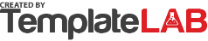 CLIENT SCHEDULECLIENT SCHEDULECLIENT SCHEDULECLIENT SCHEDULECLIENT SCHEDULECLIENT SCHEDULECLIENT SCHEDULECLIENT SCHEDULECLIENT SCHEDULECLIENT SCHEDULECLIENT SCHEDULECLIENT SCHEDULECLIENT SCHEDULECompany Business NameCompany Business NameCompany Business NameCompany Business NameCompany Business NameCompany Business NameCompany Business NameCompany Business NameCompany Business NameCompany Business NameCompany Business NameCompany Business NameCompany Business NameCompany Business NameCAR WASHCAR WASHCAR WASHCAR WASHVACUUMVACUUMVACUUMVACUUMINTERIOR DEEP CLEANINGINTERIOR DEEP CLEANINGINTERIOR DEEP CLEANINGINTERIOR DEEP CLEANING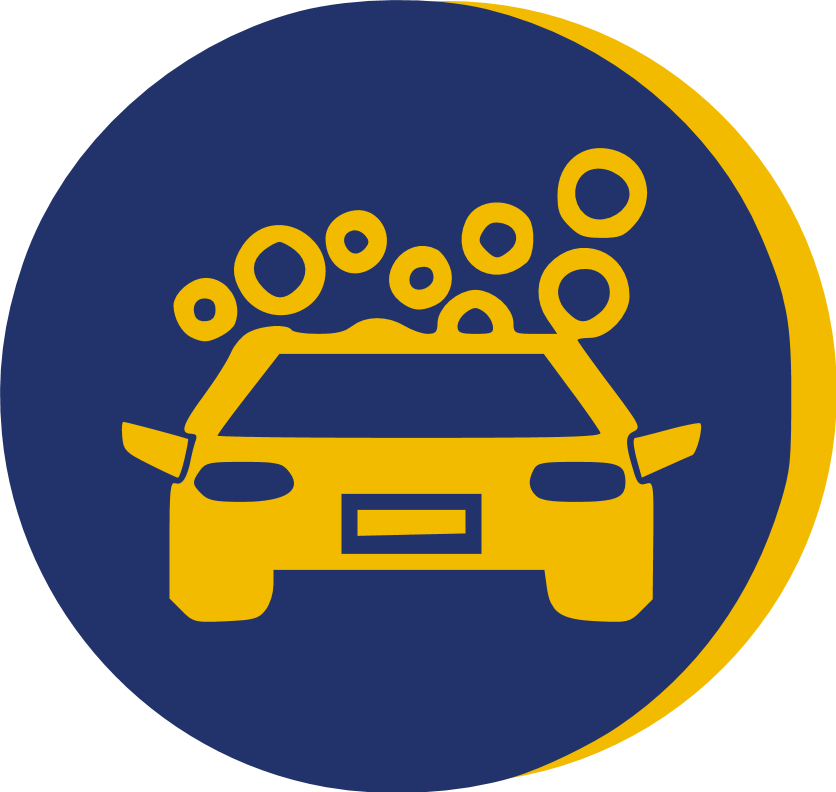 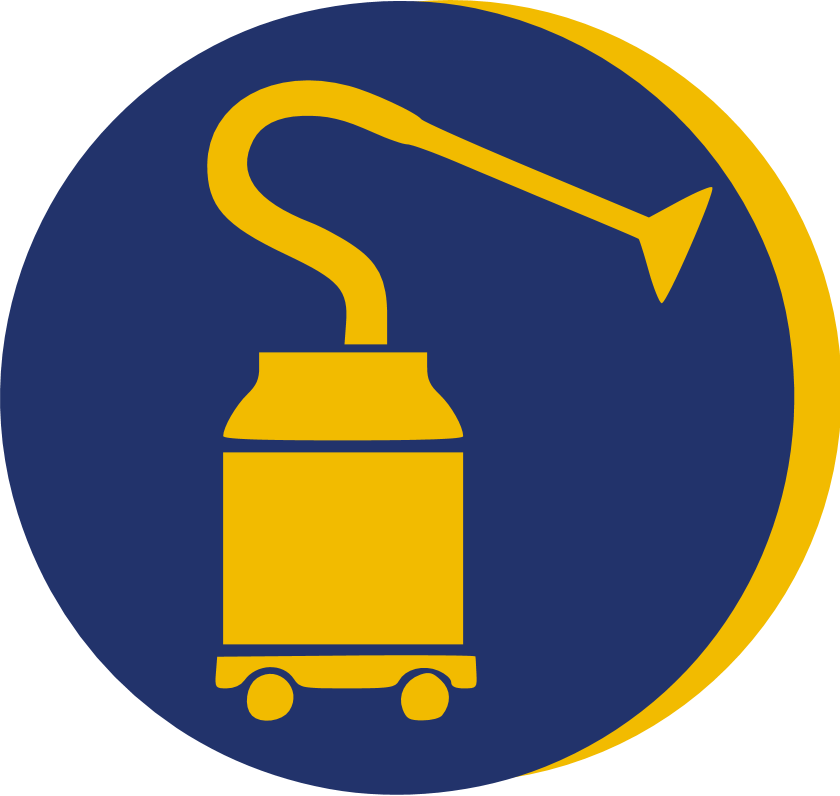 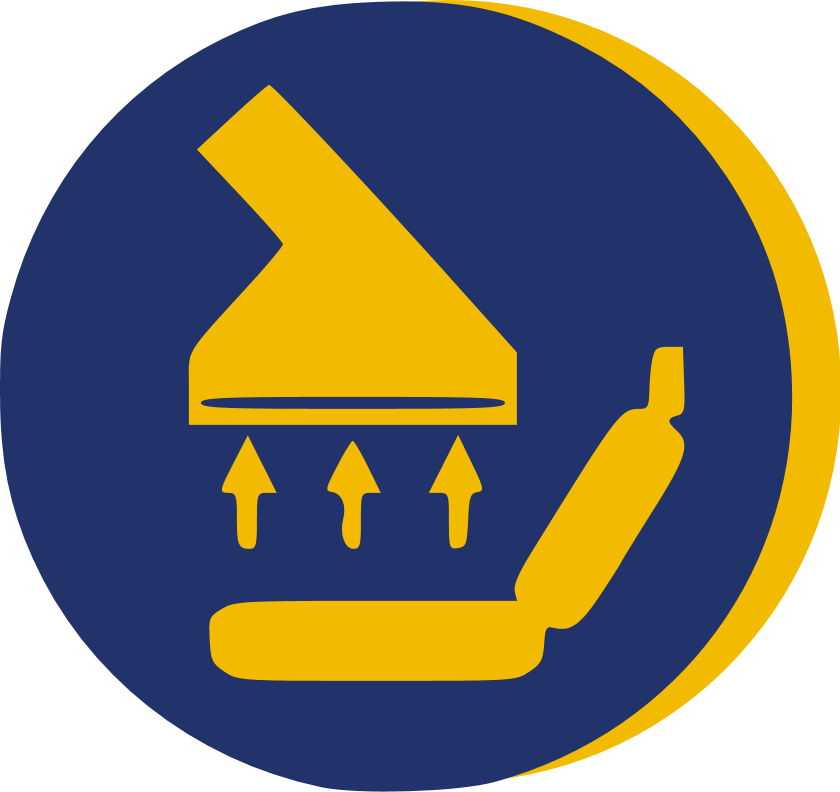 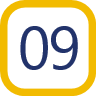 Malik JohnsonDonovan MoxleyBarbie Girl555-1234-5689555-1234-0000barbieland@movies.com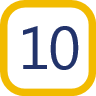 John DoeKelly Boydjohn.doe@placeholder.net555-333-5656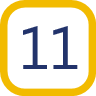 Sarah CaseyBarbara Jackson000 12234 5678barbarajackson@newemail.com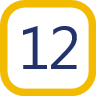 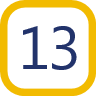 William Hornet000-1234-9876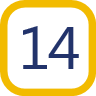 Brandon Walshb.walsh@mycompany.com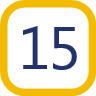 Lion Green333-1234-2222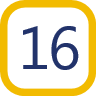 Jordan Forest123-456-9878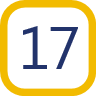 Selma Gonzales555-1111-58889 © TemplateLab.com © TemplateLab.com © TemplateLab.com